Use a protractor to measure these angles and say whether they are acute, obtuse or right angles.TOP TIP: Make sure you line up the cross of the protractor with the corner of the angle.	Estimation 			This angle measures 			It is acute/obtuse/right	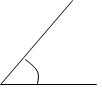 	Estimation 			This angle measures 			It is acute/obtuse/right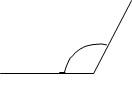 	Estimation 			This angle measures 			It is acute/obtuse/right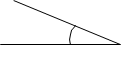 	Estimation 			This angle measures 			It is acute/obtuse/right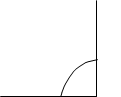 	Estimation 			This angle measures 			It is acute/obtuse/right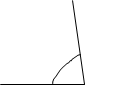 	Estimation 			This angle measures 			It is acute/obtuse/right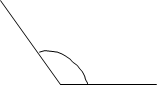 	Estimation 			This angle measures 			It is acute/obtuse/right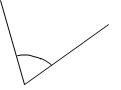 	Estimation 			This angle measures 			It is acute/obtuse/right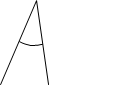 	Estimation 			This angle measures 			It is acute/obtuse/right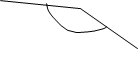 